К а р а р                                                                                                  ПОСТАНОВЛЕНИЕ21 июля   2014 года                         №27                                 21июля   2014 года Об определении помещения для проведения агитационного публичного мероприятия  в форме собрания 	В целях обеспечения равных условий для всех политических партий, зарегистрировавших федеральные списки кандидатов   в президенты Республики Башкортостан, при проведении предвыборной агитации посредством публичных мероприятий,  в соответствии со статьей  53 Федерального закона «Об основных гарантиях избирательных прав и права на участие в референдуме граждан Российской Федерации»    администрация сельского поселения  Юмашевский  сельсовет муниципального района Чекмагушевский район Республики Башкортостан ПОСТАНОВЛЯЕТ:	1.Определить сельский дом культуры с. Юмашево муниципального района Чекмагушевский район Республики Башкортостан, находящийся по адресу: 452227, Республика Башкортостан, Чекмагушевский район, с.Юмашево, ул. Советская, д.21 помещением для проведения агитационного публичного мероприятия  в форме собрания политическими партиями, зарегистрировавшими федеральные списки кандидатов.	2.Считать установленным временем для встреч с избирателями представителей политических партий, зарегистрировавших федеральные списки кандидатов   в президенты Республики Башкортостан  до 60 минут на одну встречу.3.Собственнику помещения  уведомить Центральную избирательную комиссию Республики Башкортостан о факте предоставления помещения политической партии не позднее дня, следующего за днем предоставления помещения.	Глава сельского поселения :                                           Е.С.СеменоваБАШ[ОРТОСТАН  РЕСПУБЛИКА]ЫСА[МА{ОШ  РАЙОНЫ муниципаль районЫНЫ@   ЙОМАШ АУЫЛ СОВЕТЫ АУЫЛ  БИЛ^м^]Е  ХАКИМИ^ТЕ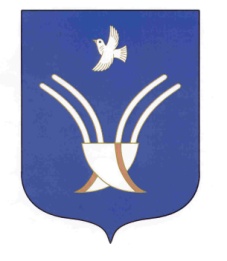 Администрация сельского поселения Юмашевский сельсоветмуниципального района Чекмагушевский район Республики Башкортостан